Słodki stółKto więcej – zabawa twórcza.Kartka, kredki.Dzieci otrzymują kartki i kredki. Ich zadaniem jest w ciągu minuty narysować jak najwięcej słodkich przekąsek. Po upływie czasu dzieci prezentują swoje pomysły. ĆwiczeniaDzieci ustawiają się w rozsypce, na polecenie:– wykonują 18 podskoków,− przykucają. Rodzic odlicza od 10 do 0. Dzieci z każdą usłyszaną liczbą powoli wstają, aby na końcu wyskoczyć w górę jak rakieta.Zawieja śnieżna – zabawa orientacyjno-porządkowa.Dzieci na hasło Słonko! świeci biegają na palcach . Na hasło Zawieja śnieżna! biegną na piętach i chowają się za jakimś przedmiotem.Taniec na łyżwach – ćwiczenie z elementem równowagi.Dzieci poruszają się po sali, naśladując taniec na łyżwach. Na dźwięk bębenka przybierają pozę łyżwiarza w tańcu, stając na jednej nodze.Odgarnianie śniegu – ćwiczenia dużych grup mięśniowych.Dzieci naśladują odgarnianie śniegu: pochylają się do przodu, naśladują nabieranie śniegu na szuflę i odrzucanie go za siebie.Śnieżynka ląduje – ćwiczenia rozwijające szybką reakcję na sygnał.Dzieci otrzymują woreczki (umowne śnieżynki). Każde dziecko wskazuje woreczkiem części ciała, których nazwy wypowiada i które pokazuje rodzic. Na dźwięk grzechotki dzieci rozkładają ręce na boki i wirują po sali.Tupanie – ćwiczenie uspokajające.Dzieci maszerują po obwodzie koła z tupnięciem na dwa, a po dźwięku bębenka – z tupnięciem na cztery.Słodkie smaki – trening twórczości.   O czym mówię? – rozwiązywanie zagadek.Rodzic wymienia słowo. Zadaniem dzieci jest odgadnąć, o jakiej słodkiej przekąsce Rodzic mówi, podając nazwę rymującą się z tym słowem, np.: parada – czekolada, mata dziurkowa – wata cukrowa, Platon – baton, ekierki – cukierki, muszelki – żelki, piórka z dżemem – rurka z kremem, zajączek – pączek, kółka Włodka – bułka słodka. Nowe smaki – zabawa słowotwórcza. Kostka obrazkowa.Chętne dziecko rzuca kostką obrazkową i na podstawie wylosowanego obrazka tworzy nazwę nieistniejącego smaku lodów, np. kwiatowy, słoneczny, trawiasty.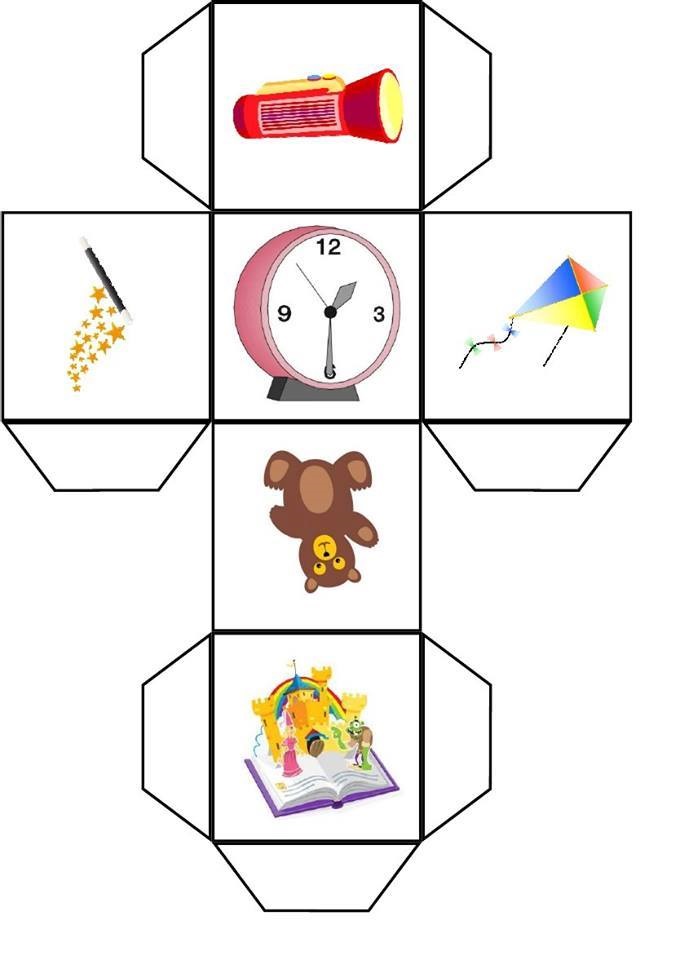  Ukryty cukier – zabawa dydaktycznaZdjęcia, produktów: jogurt naturalny, jogurt owocowy, sok owocowy, herbatniki, ciastka, maślane, płatki owsiane, płatki śniadaniowe o smaku czekoladowym, woda, napój gazowany. Dziecko otrzymuje zestaw zdjęć. Z pomocą rodzica porządkuje go, ustawiając w kolejności od produktu, który zawiera najmniej cukru, do tego, który zawiera go najwięcej. Na ostatnim etapie Rodzic prezentuje kolejność: woda, płatki owsiane, jogurt naturalny, jogurt owocowy, napój gazowany, sok owocowy, ciastka maślane, herbatniki, płatki śniadaniowe o smaku czekoladowym. Warto porozmawiać na temat zdrowego odżywiania.Zawartość cukru w 100 g produktu (szacunkowo): Sok owocowy: 11 g Napój gazowany: 10 gJogurt owocowy: 8 gJogurt naturalny: 4 gHerbatniki: 21 gCiastka maślane: 20 gPłatki śniadaniowe o smaku czekoladowym: 25 gPłatki owsiane: 2 g 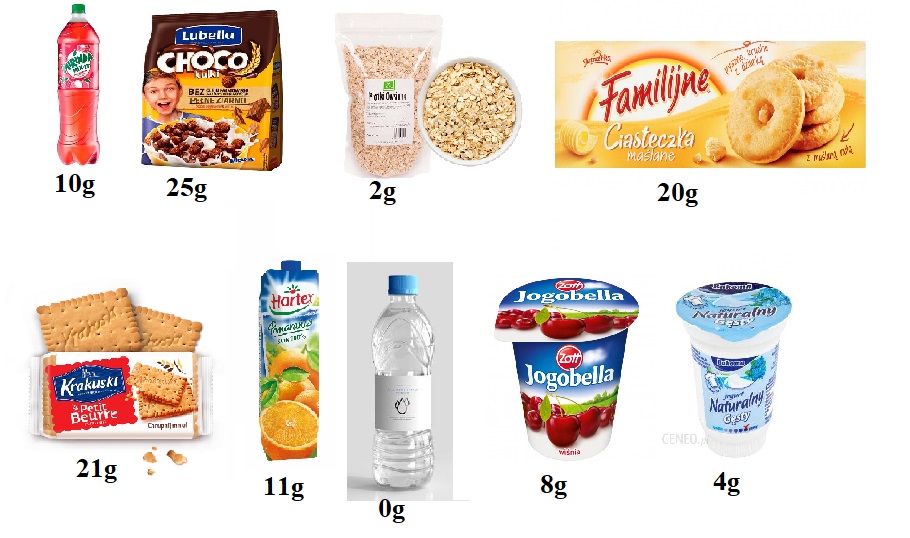  Zdrowa przekąska – zabawa kulinarna. Patyki do szaszłyków, dowolne owoce, pokrojone w grubą kostkę/plastry Dzieci tworzą owocowe szaszłyki, nadziewając ulubione owoce na patyki. Układają je na talerzach.Nie rozlej – zabawa ruchowa.Papierowe kubki, papierowe talerze, woda. Rodzic wypełnia kubek wodą i ustawia go na talerzu. Dzieci, trzymając talerz z kubkiem, kolejno przechodzą wyznaczoną trasę, starając się nie wylać wody. Papierowy pączek – zajęcia plastyczne.Czy to pączek? – zabawa sensoryczna. Dzieci dobierają się w pary z dorosłym. Rysują palcami na plecach osoby z pary różne kształty. Koło oznacza pączka. Gdy dziecko narysuje drugiemu dziecku na plecach pączek, klaszcze w ręce. Wtedy następuje zmiana w parach. Pączek – praca plastyczna. Gazety, papier pakowy, taśma malarska, farba brązowa, cukier puder, klej.Dzieci wykonują pracę plastyczną wg instrukcji:Zgnieć arkusz gazety w kulę wielkości pączka. Owiń kulę papierem pakowym. Pomaluj kulę brązową farbą. Owiń taśmą malarską, tworząc jaśniejszy pasek, tak jak w prawdziwym pączku.Po wyschnięciu posmaruj wierzch delikatnie klejem. Posyp papierowy pączek cukrem pudrem. Karta pracy:Polecenie:Obejrzyj rysunek. Policz ramki znajdujące się na ścianie, powiedz, jaki każda ma kształt. Pokoloruj na zielono ramkę trójkątną, na niebiesko – ramkę kwadratową, a na czerwono – ramkę okrągłą. Policz misie. Przybij piątkę mamie/tacie/bratu/siostrze tyle razy, ile misiów policzyłeś.Pokoloruj elementy, których nazwy rozpoczynają się głoską k. Odszukaj pod kartą balony – wytnij je. Uzupełnij nimi rytm na dole strony.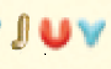 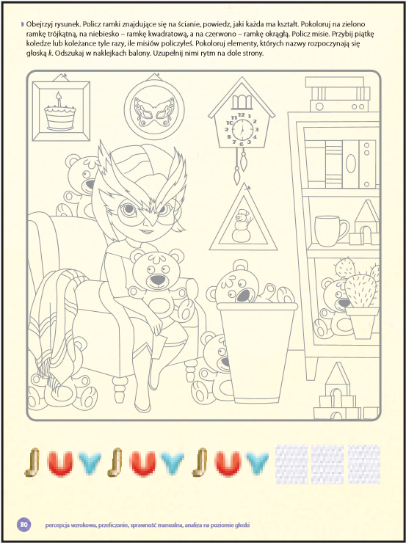 